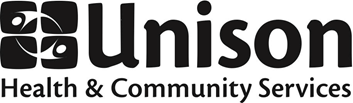 JOB POSTINGCommunity Ambassadors Summer Positions (2), Keele Rogers Site 35 hours per week for 8 weeks (Available immediately)$16.55 per hourAbout Unison:Unison Health and Community Services is a non-profit, community-based organization that serves neighbourhoods in North West Toronto. Operating out of six locations, Unison offers core services that include primary health care, counselling, health promotion, Early Years programs, legal services, harm reduction programs, housing assistance, adult protective services, Pathways to Education™ and a Diabetes Education Program (DEP). Unison’s mission is working together to deliver accessible and high quality health and community services that are integrated, respond to needs, build on strengths and inspire change.Unison Health and Community Services is committed to working from an inclusive, pro-choice, sex positive, harm reduction, anti-racist, anti-oppression and participatory framework.Reporting to the Urban Health Programs Manager, Unison is seeking to fill two (2) Community Ambassador summer positions for our Keele-Rogers site.  Job Responsibilities:Outreach to the community about Unison Green Market, Seniors Online and other programs.Support with relationship building with local residents, partners, and organizations to promote the programs. Able to lift 10-50 lbs of produce in bins and bags and able to stand for long periods of time. Set-up and take down of the market and manage line up,  transport supplies, greet and direct participants.Facilitate digital literacy sessions with seniors in a group setting.Provide technical support to seniors one-on-one.Compile program data, such as daily market data and track attendance.Help collect feedback from participants.Attend team meetings, training and orientation.Ensure all health, safety, and security regulations are adhered to and required standards are met.Provide administrative support, such as update social media posts, data entry. Other duties as assigned.Job Qualifications:Experience/knowlege of the communities Unison servesExperience/knowledge working in a team environment Experience in customer service/ retail is an asset Courtious, friendly and informativeExcellent verbal communication skillsFlexible availablity ( eg. weekends, 8:30am start) and ability to commit to shiftsExcellent interpersonal skills, tact and diplomacyAble to exercise independent judgment and discretion in dealing with confidential mattersStrong analytical and problem-solving skills in combination with the ability to multi-task and perform duties with minimal supervisionCommitment to working cooperatively in a community-based setting as part of a multi-disciplinary team of staff, students, and volunteersAble to speak a second language such as Spanish, Portuguese would be an asset, but not required.To qualify for this position under the Canada Summer Jobs Program, candidates must:be between 15 and 30 years of age at the start of the employmentbe a Canadian citizen, permanent resident, or person to whom refugee protection has been conferred under the Immigration and Refugee Protection Actbe legally entitled to work in Canada in accordance with relevant provincial/territorial legislation and regulations.Interested candidates are asked to email a résumé with covering letter by Thursday, May 9, 2024 at 4:00 p.m. to:Hiring Committee – Community Ambassador Summer PositionsUnison Health and Community Serviceshirings@unisonhcs.orgPlease cite UN_2024_027 in the subject line of the email.We welcome applications from people who are reflective of the diverse communities we serve, including those who might need accommodation.Where needed, accommodations for applicants with disabilities will be provided, on request, to support their participation in all aspects of the recruitment process.Please note that due to the volume of applications, only those applicants selected for interviews will be contacted.